Konzultačné hodiny:Utorok 7:30 - 8:15 a streda 13:15 - 13:55Harmonogram prijímacieho konania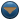 Harmonogram zberu informácií k prijímaniu uchádzačov so základným vzdelaním na denné štúdium stredných škôl pre školský rok 2023/2024. V súlade so Zákonom 245/2008 Z.z. o výchove a vzdelávaní (školský zákon) a o zmene a doplnení niektorých zákonov z 22. mája 2008.   Mesačný výpis   GestorÚlohaTermínZŠZŠ naplní cez program PROFORIENT dáta žiakov – vstupné doklady – a export z programu zašle do príslušného ŠVS.do 7.7.2023RÚŠSRozhodne o počte tried prvého ročníka v stredných školách pre žiakov so špeciálnymi výchovno-vzdelávacími potrebami a v študijných odboroch, v ktorých sa výchova a vzdelávanie uskutočňuje v cudzom jazyku na základe medzinárodnej dohody.do 30.9.2023ŠVSZabezpečia výmenu databáz žiakov. Štatistiky záujmu o štúdium na SŠ sú aktualizované on-line a zverejňované na web stránke ŠVS rovnako ako i číselníky do Proforientu.13.10.2023MŠVVaŠZverejní termíny konania prijímacích skúšok na svojom webovom sídle pre prijímacie skúšky konané v nasledujúcom školskom rokudo 15.10.2023ŠVSPo centrálnom spracovaní databáz zašle exporty súborov do príslušných CPPPaP.do 17.10.2023ZŠImportuje do Proforientu anonymnú databázu pre simuláciu poradia – z internetuod 18.10.2023ZŠZber podkladov pre Testovanie 913.11. - 30.11.2023SŠZverejní kritériá na všetky odbory pre prijímacie konanie, ktoré sa konajú v nasledujúcom školskom roku. Súčasne zašle SŠ tieto kritériá v elektronickej podobe vo formáte PDF do príslušného ŠVS, kde sa tieto kritériá zverejnia aj na web stránkach ŠVS za celé Slovensko.do 30.11.2023SKSamosprávny kraj zverejní určený počet žiakov prvého ročníka stredných škôl na svojom webom sídle.do 30.11.2023MŠVVaŠZverejní rozpis počtu žiakov pre jednotlivé gymnáziá s osemročným vzdelávacím programom pre nasledujúci školský rok na svojom webovom sídle.do 30.11.2023ŠVSUskutočnia zber plánov zo SŠ na jednotlivé odbory. Konečný termín zverejnenia je 31. marca 2024.do 8.12.2023ZŠDoručia zber nových informácií do príslušných ŠVS – export z Proforientu.12.1.2024ŠVSZabezpečia výmenu databáz žiakov a následne zverejnia štatistiky a sprístupnia aktuálne číselníky na webe.17.1.2024ŠVSPo centrálnom spracovaní databáz zašle exporty súborov pre Proforient do príslušných CPPPaP.17.1.2024ZŠImportuje do Proforientu anonymnú databázu pre simuláciu poradia – z internetu.od 18.1.2024ZŠZašlú export informácií z Proforientu do ŠVS – polročné známky všetkých žiakov. Aktualizovaný záujem o všetky školy vrátane gymnázií s osemročným vzdelávacím programom.do 1.3.2024ŠVSZabezpečia výmenu databáz žiakov a následne zverejnia štatistiky a sprístupnia aktuálne číselníky na webe.4.3.2024ŠVSPo centrálnom spracovaní databáz zašle exporty súborov pre Proforient do CPPPaP.do 5.3.2024ZŠImportuje do Proforientu anonymnú databázu pre simuláciu poradia – z internetu.od 5.3.2024ZZZákonný zástupca žiaka podáva prihlášku riaditeľovi SŠ.do 20.3.2024ZŠTestovanie 9 - riadny termín20.3.2024 a 21.3.2024SŠŠOverenie športového výkonu - prvá fáza talentových skúšok na SŠŠ25.3. - 19.4.2024ZŠTestovanie 9 - náhradný termín4.4.2024 a 5.4.2024ZŠZašlú export informácií - stav podľa prihlášok na SŠ z Proforientu do ŠVS.do 17.4.2024ŠVSZabezpečia výmenu databáz žiakov a následne zverejnia štatistiky a sprístupnia aktuálne číselníky na webe.19.4.2024ZŠImportuje do Proforientu anonymnú databázu pre simuláciu poradia – z internetu.od 19.4.2024ŠVSSprístupní výsledky Testovania 9 v elektronickej podobe po dodaní z NIVAMu: Oznámi základným školám možnosť získania výsledkov T9 z internetu. Na požiadanie odovzdá výsledky Testovania 9 v elektronickej podobe do ZŠ vo svojej pôsobnosti pre program Proforient.do 19.4.2024ŠVSPo centrálnom spracovaní databáz zašle exporty súborov pre Proforient do CPPPaP.do 19.4.2024SŠVyžiadajú si od ŠVS elektronicky informácie o prihlásených žiakoch – prostredníctvom programu PS po zaslaní rodných čísel. Po dodaní výsledkov T9 z NIVAM-u do ŠVS je možné opakovane vyžiadať informácie o prihlásených žiakoch aj s výsledkami T9. SŠ, ktoré nepoužívajú program PS, si stiahnu výsledky zo stránky testovanie.iedu.skod 22.4.2024SŠ tal.1. kolo 1. termín talentových skúšok a overenie zdravotnej spôsobilosti pre Stredné športové školy (2. fáza)26.4. - 30.4.2024SŠ1. kolo 1. termín prijímacích skúšok (vrátane osemročných gymnázií)2.5. - 3.5.2024SŠ1. kolo 2. termín prijímacích skúšok (vrátane osemročných gymnázií)6.5. - 7.5.2024SŠ tal.1. kolo 2. termín talentových skúšok a overenie zdravotnej spôsobilosti pre Stredné športové školy (2. fáza)9.5. - 13.5.2024RÚŠS, SKOdvolacie konanie po 1. kole prijímacích skúšok (aj talentové odbory)od 16.5.2024ŠVSŠVS sprostredkuje zverejňovanie voľných miest a informácie o konaní 2. kola PS pre všetky školy SR na webe www.svs.edu.sk/miesta.od 16.5.2024SŠZverejnenie zoznamu uchádzačov podľa výsledkov prijímacieho konania17.5.2024SŠZašlú do ŠVS výsledky prijímacích skúšok – zapísaných žiakov ako export z programu PS. Na portáli webu ŠVS zadajú informácie o konaní resp. nekonaní 2. kola prijímacích skúšok a voľné miesta.do 24.5.2024ZŠZber záujmu žiakov štvrtých ročníkov o štúdium na gymnáziách s osemročným vzdelávacím programom1.6. - 15.6.2024ŠVSSpracujú výsledky 1. kola prijímacích skúšok.do 3.6.2024SŠZverejní konanie druhého kolado 6.6.2024ŠVSZabezpečia výmenu databáz žiakov a následne zverejnia štatistiky a sprístupnia aktuálne číselníky na webe.7.6.2024ŠVSPo centrálnom spracovaní databáz zašle exporty súborov pre Proforient cez CPPPaP vo svojej pôsobnosti.od 10.6.2024SŠ2. kolo prijímacích skúšok.18.6. - 19.6.2024RÚŠS, SKOdvolacie konanie po 2. kole prijímacích skúšok.od 20.6.2024SŠZverejnenie zoznamu uchádzačov podľa výsledkov prijímacieho konania na nenaplnený počet miestdo 21.6.2024SŠZašlú ŠVS výsledky 2. kola prijímacích skúšok po zápise.do 28.6.2024ŠVSSpracovanie výsledkov 2. kola prijímacích skúšok.do 28.6.2024ZŠZŠ naplní cez program PROFORIENT dáta žiakov (8. ročník) – vstupné doklady – a export z programu zašle do príslušného ŠVS.do 5.7.2024ŠVSSpracuje výsledky po druhom kole prijímacích skúšok.do 5.7.2024ŠVSZabezpečia výmenu databáz žiakov, zverejnia štatistiky a sprístupnia aktuálne číselníky na webe.8.7.2024ŠVSPo centrálnom spracovaní databáz zašle exporty súborov pre Proforient cez CPPPaP vo svojej pôsobnosti (na vyžiadanie).od 9.7.2024PSPSprijímacie skúškyprijímacie skúškyprijímacie skúškySŠSŠStredná školaStredná školaStredná školaSŠŠSŠŠStredná športová školaStredná športová školaStredná športová školaSŠ tal.SŠ tal.SŠ s odbormi, v ktorých sa vyžaduje overenie špeciálnych schopností, zručností alebo nadania.SŠ s odbormi, v ktorých sa vyžaduje overenie špeciálnych schopností, zručností alebo nadania.SŠ s odbormi, v ktorých sa vyžaduje overenie špeciálnych schopností, zručností alebo nadania.ŠVSŠVSŠkolské výpočtové strediskáŠkolské výpočtové strediskáŠkolské výpočtové strediskáOŠOŠOdbor školstva Okresného úradu v sídle krajaOdbor školstva Okresného úradu v sídle krajaOdbor školstva Okresného úradu v sídle krajaRÚŠSRÚŠSRegionálny úrad školskej správyRegionálny úrad školskej správyRegionálny úrad školskej správySKSKSamosprávny krajSamosprávny krajSamosprávny krajZZZZZákonný zástupca žiakaZákonný zástupca žiakaZákonný zástupca žiakaNIVAMNIVAMNárodný inštitút vzdelávania a mládežeNárodný inštitút vzdelávania a mládežeNárodný inštitút vzdelávania a mládežeZŠZŠZákladná školaZákladná školaZákladná školaZRZRZriaďovateľZriaďovateľZriaďovateľCPPPaPCPPPaPCentrum pedagogicko-psychologického poradenstva a prevencieCentrum pedagogicko-psychologického poradenstva a prevencieCentrum pedagogicko-psychologického poradenstva a prevencietermíntermínzákonom stanovený termínzákonom stanovený termínzákonom stanovený termín